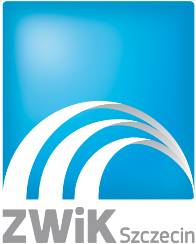 Zakład Wodociągów i Kanalizacji Sp. z o.o. w Szczecinieul. M. Golisza 1071-682 Szczecintel.:  91 44 26 200zwik@zwik.szczecin.plwww.zwik.szczecin.plSPECYFIKACJA WARUNKÓW ZAMÓWIENIA NA USŁUGI PN:Gospodarowanie odpadami z oczyszczalni ścieków Pomorzany i z oczyszczalni ścieków Zdroje oraz z rozbiórek dróg związanych z usuwaniem awarii wodociągowo – kanalizacyjnych w Szczecinie na rok 2023 w podziale na pakietyPakiet nr 1: 	Usługa polegająca na załadunku i gospodarowaniu odpadem o kodzie 19 08 01 (Skratki) z oczyszczalni ścieków Pomorzany.Pakiet nr 2: 	Usługa polegająca na załadunku i gospodarowaniu odpadem o kodzie 19 08 02 (Zawartość piaskowników) z oczyszczalni ścieków Pomorzany.Pakiet nr 3:	Usługa polegająca na załadunku i gospodarowaniu odpadem o kodzie 19 01 05* (Osady filtracyjne (np. placek filtracyjny)) z oczyszczania gazów odlotowych z oczyszczalni ścieków Pomorzany.Pakiet nr 4:	 Usługa polegająca na załadunku i gospodarowaniu odpadem o kodzie 06 06 99   (Inne niewymienione odpady) - siarka, z oczyszczalni ścieków Pomorzany i z oczyszczalni ścieków Zdroje.Pakiet nr 5: 	Usługa polegająca na załadunku i gospodarowaniu odpadem o kodzie 19 08 01 (Skratki) z oczyszczalni ścieków Zdroje.Pakiet nr 6:	Usługa polegająca na załadunku i gospodarowaniu odpadem o kodzie 19 08 02 (Zawartość piaskowników) z oczyszczalni ścieków Zdroje.	Pakiet nr 7:	Usługa polegająca na zagospodarowaniu odpadu o kodzie 17 01 01 (Odpady z betonu oraz gruz betonowy z rozbiórek i remontów) z rozbiórek dróg realizowanych w związku z usuwaniem awarii sieci i przyłączy wodociągowych oraz kanalizacyjnych na terenie miasta Szczecin.Pakiet nr 8:	Usługa polegająca na zagospodarowaniu odpadu o kodzie 17 01 81 (Odpady z remontów i przebudowy dróg) z rozbiórek dróg realizowanych w związku z usuwaniem awarii sieci i przyłączy wodociągowych oraz kanalizacyjnych na terenie miasta Szczecin.                   ZATWIERDZAM:Szczecin dnia: .........................Niniejsze postępowanie jest prowadzone na podstawie przepisów ustawy z dnia 11 września 2019 r. Prawo zamówień publicznych – (Dz. U. z 2022 r. poz. 1710 ze zm.), zwanej dalej „ustawą” ze względu na treść art. 2 ust 1 pkt 2 w zw. z art. 5 ust.1 pkt 2 i ust. 4 pkt 1 tej ustawy (zamówienie sektorowe o wartości równej lub przekraczającej progi unijne dla zamawiających sektorowych)SPIS TREŚCI:ROZDZIAŁ I  	Podstawowe informacje o postępowaniuROZDZIAŁ II 	Informacje o środkach komunikacji elektronicznej. Wymagania techniczne i organizacyjne sporządzania, wysyłania i odbierania korespondencji elektronicznejROZDZIAŁ III 	Wykonawcy wspólnie ubiegający się o udzielenie zamówieniaROZDZIAŁ IV 	Jawność postępowania, RODOROZDZIAŁ V 	Przesłanki wykluczenia Wykonawcy z postępowania. Warunki udziału w postępowaniuROZDZIAŁ VI 	Wymagane dokumenty składane w postępowaniuROZDZIAŁ VII 	Wizja lokalna, Sprawdzenie przez Wykonawcę dokumentów niezbędnych do realizacji zamówieniaROZDZIAŁ VIII 	Termin wykonania zamówieniaROZDZIAŁ IX 	WadiumROZDZIAŁ X 	Wyjaśnienia treści SWZ i modyfikacja SWZROZDZIAŁ XI 	Sposób obliczenia ceny ofertyROZDZIAŁ XII 	Składanie i otwarcie ofertROZDZIAŁ XIII 	Kryteria oceny ofertROZDZIAŁ XIV	Zawarcie umowy, zabezpieczenie należytego wykonania umowy, ubezpieczenie OCROZDZIAŁ XV 	Pouczenie o środkach ochrony prawnejROZDZIAŁ XVI 	Opis przedmiotu zamówieniaZAŁĄCZNIKI:Załącznik nr 1	–  oferta warunków realizacji zamówieniaZałącznik nr 2	–  opis przedmiotu zamówienia wraz z załącznikamiZałącznik nr 3	–  wzór Jednolitego Europejskiego Dokumentu Zamówienia (JEDZ)Załącznik nr 4	–	wzory umów (8 szt.)ROZDZIAŁ I Podstawowe informacje o postępowaniuZamawiający: Zakład Wodociągów i Kanalizacji Spółka z o. o. ul. M. Golisza 10, 71 – 682 Szczecin wpisana do rejestru przedsiębiorców Krajowego Rejestru Sądowego w Sądzie Rejonowym Szczecin-Centrum w Szczecinie, XIII Wydział Gospodarczy Krajowego Rejestru Sądowego pod nr 0000063704, o kapitale zakładowym w wysokości – 222 334 500 zł, NIP: 851-26-24-854, REGON: 811931430, tel.: 91 44-26-200,  fax: 91 422 12 58adres poczty elektronicznej: zwik@zwik.szczecin.pladres strony internetowej prowadzonego postępowania oraz na której będą udostępniane zmiany i wyjaśnienia treści SWZ oraz inne dokumenty zamówienia bezpośrednio związane z postępowaniem o udzielenie zamówienia: http://bip.zwik.szczecin.pl/zamowieniaosobą uprawnioną do komunikowania się z wykonawcami jest Agnieszka Poręczewska-Bereszko tel. 91 444 26 244 godziny pracy zamawiającego: 7:00 – 15:00 (dni pracujące, od poniedziałku do piątku).Oświadczenie o statusie dużego przedsiębiorcyZakład Wodociągów i Kanalizacji Sp. z o.o. w Szczecinie oświadcza, że posiada status dużego przedsiębiorcy w rozumieniu przepisów ustawy z dnia 8 marca 2013 r. o przeciwdziałaniu nadmiernym opóźnieniom w transakcjach handlowych (t.j. Dz.U. z 2021 r. poz. 424) oraz Załącznika nr 1 do Rozporządzenia Komisji (UE) nr 651/2014 z dnia 17 czerwca 2014 r. uznającego niektóre rodzaje pomocy za zgodne z rynkiem wewnętrznym w zastosowaniu art. 107 i 108 Traktatu (Dz. Urz. UE L 187 z 26.06.2014, str.1, z późni. zm.).Tryb postępowania:Postępowanie jest prowadzone w trybie przetargu nieograniczonego na podstawie art. 132 – 139 ustawy, w związku z art. 376 ust. 1  pkt 1 ustawy , w którym w odpowiedzi na ogłoszenie o zamówieniu oferty mogą składać wszyscy zainteresowani wykonawcy.Wykonawca składa ofertę na formularzu oferty, według wzoru stanowiącego załącznik nr 1 do SWZ. Postępowanie prowadzone jest w języku polskim. Wykonawca składa tylko jedną ofertę, w ramach danej części. Zamawiający nie dopuszcza składania ofert wariantowych. Zamawiający dopuszcza składnie ofert częściowych, wykonawca może złożyć ofertę na jedną, kilka lub wszystkie części przedmiotu zamówienia. Oferta częściowa musi obejmować wszystkie pozycje części, na którą wykonawca składa swoją ofertę. Zamawiający przewiduje udzielanie zamówień podobnych, o których mowa w art. 388 pkt 2 lit c) ustawy dla każdego z pakietów 1 - 8 : - do 30% wartości zamówienia podstawowego. Podstawą ustalenia warunków realizacji zamówienia podobnego jest umowa podstawowa oraz przeprowadzone z wykonawcą negocjacje.  Zamawiający nie przewiduje zwoływania zebrania wykonawców. Wykonawca ponosi wszelkie koszty związane z przygotowaniem i złożeniem oferty. Uwaga! Na podstawie art. 139 ust. 1 ustawy zamawiający najpierw dokona badania i oceny ofert, a następnie dokona kwalifikacji podmiotowej wykonawcy, którego oferta została najwyżej oceniona, w zakresie braku podstaw wykluczenia oraz spełniania warunków udziału w postępowaniu. Uwaga! Na podstawie art. 139 ust. 2 ustawy wykonawca nie jest obowiązany do złożenia wraz z ofertą oświadczenia, o którym mowa w art. 125 ust. 1 ustawy (Jednolity Europejski Dokument Zamówienia, zwany dalej także JEDZ). Zamawiający wezwie do złożenia oświadczenia, o którym mowa w art. 125 ust. 1 ustawy (JEDZ) wykonawcę, którego oferta zostanie najwyżej oceniona, zgodnie z Rozdziałem VI pkt 2 ppkt 1 SWZ.ROZDZIAŁ II Informacje o środkach komunikacji elektronicznej. Wymagania techniczne i organizacyjne sporządzania, wysyłania i odbierania korespondencji elektronicznejZ zastrzeżeniem art. 61 ust. 2 ustawy, komunikacja między zamawiającym a wykonawcami, w tym oferty oraz wszelkie oświadczenia, wnioski o wyjaśnienie treści SWZ, zawiadomienia i informacje przekazywane są poprzez ich złożenie na platformie „Open Nexus” pod adresem https://platformazakupowa.pl/ (zwanej dalej „Platforma”) i pod nazwą postępowania wskazaną w tytule. Korespondencja przekazana w inny sposób nie będzie brana pod uwagę przez zamawiającego.Ofertę i oświadczenie, o którym mowa w art. 125 ust. 1 ustawy, składa się, pod rygorem nieważności w formie elektronicznej przy użyciu kwalifikowanego podpisu elektronicznego.Sposób sporządzenia podmiotowych środków dowodowych, przedmiotowych środków dowodowych oraz innych dokumentów lub oświadczeń musi być zgody z wymaganiami określonymi w rozporządzeniu Prezesa Rady Ministrów z dnia 30 grudnia 2021 r. w sprawie sposobu sporządzania i przekazywania informacji oraz wymagań technicznych dla dokumentów elektronicznych oraz środków komunikacji elektronicznej w postępowaniu o udzielenie zamówienia publicznego lub konkursie oraz w rozporządzeniu Ministra Rozwoju, Pracy i Technologii z dnia 23 grudnia 2020 r. w sprawie podmiotowych środków dowodowych oraz innych dokumentów lub oświadczeń, jakich może żądać zamawiający od wykonawcyWykonawca celem złożenia oferty winien zapoznać się z Regulaminem Internetowej Platformy zakupowej platformazakupowa.pl Open Nexus Sp. z o.o. dostępnym na stronie Platformy pod adresem https://platformazakupowa.pl/strona/1-regulamin i postępować zgodnie z zawartą w nim instrukcją.Zamawiający informuje, że Platforma jest kompatybilna ze wszystkimi podpisami elektronicznymi. Szczegółowe informacje o sposobie pozyskania usługi kwalifikowanego podpisu elektronicznego oraz warunkach jej użycia można znaleźć na stronach internetowych kwalifikowanych dostawców usług zaufania, których lista znajduje się pod adresem: http://www.nccert.pl/kontakt.htmWymagania techniczne: dokumenty wymagane przez zamawiającego opisane w SWZ lub ogłoszeniu o zamówieniu, winny być załączone w formie plików w formacie odpowiednio: xml, pdf, doc, docx, xls lub xlsx.Wymagania sprzętowe dla wykonawcy: przeglądarka internetowa Internet Explorer 11 lub Firefox ver. 46 i późniejsze lub Chrome ver. 45 i późniejsze lub Opera ver. 37 i późniejsze.Wykonawca może przed upływem terminu składania ofert wycofać ofertę za pośrednictwem Formularza składania oferty lub wniosku zamieszczonego na https://platformazakupowa.pl/pn/zwik_szczecin.Z uwagi na to, że oferta Wykonawcy jest zaszyfrowana nie można edytować ofert. Przez zmianę oferty rozumie się złożenie nowej oferty i wycofanie poprzedniej, jednak należy to zrobić przed upływem terminu zakończenia składania ofert w postępowaniu.Złożenie nowej oferty i wycofanie poprzedniej w postępowaniu, w którym Zamawiający dopuszcza złożenie tylko jednej oferty przed upływem terminu zakończenia składania ofert w postępowaniu powoduje wycofanie oferty poprzednio złożonej.  Wycofanie oferty możliwe jest do zakończenia terminu składania ofert w postępowaniu.Wycofanie złożonej oferty powoduje, że zamawiający nie będzie miał możliwości zapoznania się z nią po upływie terminu zakończenia składania ofert w postępowaniu.Wykonawca po upływie terminu składania ofert nie może wycofać oferty. ROZDZIAŁ III Wykonawcy wspólnie ubiegający się o udzielenie zamówieniaWykonawcy wspólnie ubiegający się o udzielenie zamówienia ustanawiają pełnomocnika do reprezentowania ich w postępowaniu albo do reprezentowania ich w postępowaniu i zawarcia umowy.Pełnomocnictwo, o którym mowa w pkt 1 należy dołączyć do oferty.Wszelką korespondencję w postępowaniu zamawiający kieruje do pełnomocnika. Sposób składania dokumentów przez wykonawców wspólnie ubiegających się o udzielenie zamówienia został określony w Rozdziale VI SWZ.Wspólnicy spółki cywilnej są wykonawcami wspólnie ubiegającymi się o udzielenie zamówienia i mają do nich zastosowanie zasady określone w pkt 1 – 4.Przed zawarciem umowy wykonawcy wspólnie ubiegający się o udzielenie zamówienia będą mieli obowiązek przedstawić zamawiającemu kopię umowy regulującej współpracę tych wykonawców, zawierającą, co najmniej:zobowiązanie do realizacji wspólnego przedsięwzięcia gospodarczego obejmującego swoim zakresem realizację przedmiotu zamówienia,określenie zakresu działania poszczególnych stron umowy,czas obowiązywania umowy, który nie może być krótszy, niż okres obejmujący realizację zamówienia.ROZDZIAŁ IV Jawność postępowania, RODOZamawiający prowadzi i udostępnia protokół postępowania na zasadach określonych w ustawie oraz Rozporządzeniu Ministra Rozwoju, Pracy i Technologii z dnia 18 grudnia 2020 r. w sprawie protokołów postępowania oraz dokumentacji postępowania o udzielenie zamówienia publicznego. Nie ujawnia się informacji stanowiących. tajemnicę przedsiębiorstwa w rozumieniu przepisów ustawy z dnia 16 kwietnia 1993 r. o zwalczaniu nieuczciwej konkurencji, jeżeli wykonawca, wraz z przekazaniem takich informacji, zastrzegł, że nie mogą być one udostępniane oraz wykazał, że zastrzeżone informacje stanowią tajemnicę przedsiębiorstwa. Wykonawca, w celu utrzymania w poufności tych informacji, przekazuje je w wydzielonym i odpowiednio oznaczonym pliku. Zamawiający nie ponosi odpowiedzialności za ujawnienie tych informacji, w sytuacji, gdy wykonawca nie wydzieli tych informacji i odpowiednio nie oznaczy. Wykonawca nie może zastrzec informacji, o których mowa w art. 222 ust. 5 ustawy.W sytuacji, gdy wykonawca zastrzeże w ofercie informacje, które nie stanowią tajemnicy przedsiębiorstwa lub są jawne na podstawie przepisów ustawy lub odrębnych przepisów, informacje te będą podlegały udostępnieniu na takich samych zasadach, jak pozostałe niezastrzeżone dokumenty.Zamawiający udostępnia dane osobowe, o których mowa w art. 10 rozporządzenia Parlamentu Europejskiego i Rady (UE) 2016/679 z dnia 27 kwietnia 2016 r. w sprawie ochrony osób fizycznych w związku z przetwarzaniem danych osobowych i w sprawie swobodnego przepływu takich danych oraz uchylenia dyrektywy 95/46/WE (ogólne rozporządzenie o ochronie danych) (Dz. Urz. UE L 119 z 04.05.2016, str. 1, z późn. zm.), zwanego dalej "RODO", w celu umożliwienia korzystania za środków ochrony prawnej, o których mowa w ustawie, do upływu terminu na ich wniesienie.Zgodnie z art. 13 i 14 RODO, Zamawiający informuje, że: administratorem danych osobowych jest: Zakład Wodociągów i Kanalizacji Sp. z o.o. w Szczecinie, ul. M. Golisza 10, 71-682 Szczecinkontakt do inspektora ochrony danych osobowych w: Zakładzie Wodociągów i Kanalizacji Sp. z o.o. w Szczecinie tel. 91 44 26 231, adres e-mail: iod@zwik.szczecin.pldane osobowe przetwarzane będą na podstawie art. 6 ust. 1 lit. c RODO w celu związanym z postępowaniem o udzielenie niniejszego zamówieniaodbiorcami ww. danych osobowych będą osoby lub podmioty, którym udostępniona zostanie dokumentacja postępowania w oparciu o art. 18 oraz art. 74 ustawy oraz umowy dofinansowania (jeżeli dotyczy), ww. dane osobowe będą przechowywane odpowiednio: - przez okres 4 lat od dnia zakończenia postępowania o udzielenie zamówienia publicznego albo przez cały okres obowiązywania umowy w sprawie zamówienia publicznego - do czasu przeprowadzania archiwizacji dokumentacji - w zakresie określonym w przepisach o archiwizacji,obowiązek podania danych osobowych jest wymogiem ustawowym określonym w przepisach ustawy, związanym z udziałem w postępowaniu o udzielenie zamówienia publicznego; konsekwencje niepodania określonych danych wynikają z ustawy, w odniesieniu do danych osobowych decyzje nie będą podejmowane w sposób zautomatyzowany, stosownie do art. 22 RODO, osoba fizyczna, której dane osobowe dotyczą posiada: a) na podstawie art. 15 RODO prawo dostępu do ww. danych osobowych. W przypadku korzystania przez osobę, której dane osobowe są przetwarzane przez zamawiającego, z uprawnienia o którym mowa w art. 15 ust. 1-3 RODO, zamawiający może żądać od osoby, występującej z żądaniem wskazania dodatkowych informacji, mających na celu sprecyzowanie nazwy lub daty zakończonego postępowania o udzielenie zamówienia; b) na podstawie art. 16 RODO prawo do sprostowania ww. danych osobowych (skorzystanie z prawa do sprostowania lub uzupełnienia nie może skutkować zmianą wyniku postępowania o udzielenie zamówienia ani zmianą postanowień umowy w sprawie zamówienia publicznego w zakresie niezgodnym z ustawą oraz nie może naruszać integralności protokołu postępowania oraz jego załączników); c) na podstawie art. 18 RODO prawo żądania od administratora ograniczenia przetwarzania danych osobowych. Zgłoszenie żądania ograniczenia przetwarzania nie ogranicza przetwarzania danych osobowych do czasu zakończenia postępowania. W przypadku, gdy wniesienie żądania dotyczącego prawa, o którym mowa w art. 18 ust. 1 RODO, spowoduje ograniczenie przetwarzania danych zawartych w protokole postępowania lub załącznikach do tego protokołu, od dnia zakończenia postępowania o udzielenie zamówienia zamawiający nie udostępnia tych danych, chyba, że zachodzą przesłanki, o których mowa w art. 18 ust. 2 RODO; d) prawo do wniesienia skargi do Prezesa Urzędu Ochrony Danych Osobowych, gdy przetwarzanie danych osobowych narusza przepisy RODO, osobie fizycznej, której dane osobowe dotyczą nie przysługuje: a) w związku z art. 17 ust. 3 lit. b, d lub e RODO prawo do usunięcia danych osobowych; b) prawo do przenoszenia danych osobowych, o którym mowa w art. 20 RODO; c) na podstawie art. 21 RODO prawo sprzeciwu, wobec przetwarzania danych osobowych, gdyż podstawą prawną przetwarzania danych osobowych jest art. 6 ust. 1 lit. c RODOdane niepozyskane bezpośrednio od osób, których dotyczą, obejmują w szczególności następujące kategorie odnośnych danych osobowych: dane kontaktowe, stosowne uprawnienia i kwalifikacje do wykonywania określonych czynności źródłem pochodzenia danych osobowych niepozyskanych bezpośrednio od osoby, której dane dotyczą może być: Wykonawca oraz źródła publicznie dostępne takie jak CEIDG, KRS. ROZDZIAŁ V Przesłanki wykluczenia Wykonawcy z postępowania. Warunki udziału w postępowaniuO udzielenie zamówienia może ubiegać się wykonawca, który nie podlega wykluczeniu z postępowania. Z postępowania o udzielenie zamówienia publicznego na podstawie art. 108 i 109 ust. 1 pkt 4), wyklucza się wykonawcę:będącego osobą fizyczną, którego prawomocnie skazano za przestępstwo:udziału w zorganizowanej grupie przestępczej albo związku mającym na celu popełnienie przestępstwa lub przestępstwa skarbowego, o którym mowa w art. 258 Kodeksu karnego,handlu ludźmi, o którym mowa w art. 189a Kodeksu karnego,o którym mowa w art. 228-230a, art. 250a Kodeksu karnego, w art. 46-48 ustawy z dnia 25 czerwca 2010 r. o sporcie (Dz. U. z 2020 r. poz. 1133 oraz z 2021 r. poz. 2054 i 2142) lub w art. 54 ust. 1-4 ustawy z dnia 12 maja 2011 r. o refundacji leków, środków spożywczych specjalnego przeznaczenia żywieniowego oraz wyrobów medycznych (Dz. U. z 2022 r. poz. 463, 583 i 974),finansowania przestępstwa o charakterze terrorystycznym, o którym mowa w art. 165a Kodeksu karnego, lub przestępstwo udaremniania lub utrudniania stwierdzenia przestępnego pochodzenia pieniędzy lub ukrywania ich pochodzenia, o którym mowa w art. 299 Kodeksu karnego,o charakterze terrorystycznym, o którym mowa w art. 115 § 20 Kodeksu karnego, lub mające na celu popełnienie tego przestępstwa,powierzenia wykonywania pracy małoletniemu cudzoziemcowi, o którym mowa w art. 9 ust. 2 ustawy z dnia 15 czerwca 2012 r. o skutkach powierzania wykonywania pracy cudzoziemcom przebywającym wbrew przepisom na terytorium Rzeczypospolitej Polskiej;przeciwko obrotowi gospodarczemu, o których mowa w art. 296-307 Kodeksu karnego, przestępstwo oszustwa, o którym mowa w art. 286 Kodeksu karnego, przestępstwo przeciwko wiarygodności dokumentów, o których mowa w art. 270-277d Kodeksu karnego, lub przestępstwo skarbowe,o którym mowa w art. 9 ust. 1 i 3 lub art. 10 ustawy z dnia 15 czerwca 2012 r. o skutkach powierzania wykonywania pracy cudzoziemcom przebywającym wbrew przepisom na terytorium Rzeczypospolitej Polskiej - lub za odpowiedni czyn zabroniony określony w przepisach prawa obcego – Uwaga! na podstawie art. 393 ust. 4 w postępowaniu o udzielenie zamówienia sektorowego wykonawca nie podlega wykluczeniu w przypadku, o którym mowa w art. 108 ust. 1 pkt 1 lit h ustawy oraz w przypadku, o którym mowa w art. 108 ust. 1 pkt 2 ustawy, jeżeli osoba, o której mowa w tym przepisie została skazana za przestępstwo wymienione w art. 108 ust. 1 pkt 1 lit h ustawy;jeżeli urzędującego członka jego organu zarządzającego lub nadzorczego, wspólnika spółki w spółce jawnej lub partnerskiej albo komplementariusza w spółce komandytowej lub komandytowo-akcyjnej lub prokurenta prawomocnie skazano za przestępstwo, o którym mowa w ppkt 1;wobec którego wydano prawomocny wyrok sądu lub ostateczną decyzję administracyjną o zaleganiu z uiszczeniem podatków, opłat lub składek na ubezpieczenie społeczne lub zdrowotne, chyba że wykonawca odpowiednio przed upływem terminu do składania wniosków o dopuszczenie do udziału w postępowaniu albo przed upływem terminu składania ofert dokonał płatności należnych podatków, opłat lub składek na ubezpieczenie społeczne lub zdrowotne wraz z odsetkami lub grzywnami lub zawarł wiążące porozumienie w sprawie spłaty tych należności;wobec którego prawomocnie orzeczono zakaz ubiegania się o zamówienia publiczne;jeżeli zamawiający może stwierdzić, na podstawie wiarygodnych przesłanek, że wykonawca zawarł z innymi wykonawcami porozumienie mające na celu zakłócenie konkurencji, w szczególności jeżeli należąc do tej samej grupy kapitałowej w rozumieniu ustawy z dnia 16 lutego 2007 r. o ochronie konkurencji i konsumentów, złożyli odrębne oferty, oferty częściowe lub wnioski o dopuszczenie do udziału w postępowaniu, chyba że wykażą, że przygotowali te oferty lub wnioski niezależnie od siebie;jeżeli, wykonawca lub podmiot, który należy z wykonawcą do tej samej grupy kapitałowej w rozumieniu ustawy z dnia 16 lutego 2007 r. o ochronie konkurencji i konsumentów, doradzał lub w inny sposób był zaangażowany w przygotowanie postępowania o udzielenie tego zamówienia, i doszło do zakłócenia konkurencji wynikającego z wcześniejszego zaangażowania tego wykonawcy lub podmiotu, który należy z wykonawcą do tej samej grupy kapitałowej w rozumieniu ustawy z dnia 16 lutego 2007 r. o ochronie konkurencji i konsumentów, chyba że spowodowane tym zakłócenie konkurencji może być wyeliminowane w inny sposób niż przez wykluczenie wykonawcy z udziału w postępowaniu o udzielenie zamówienia;a także wyklucza się wykonawcę:w stosunku do którego otwarto likwidację, ogłoszono upadłość, którego aktywami zarządza likwidator lub sąd, zawarł układ z wierzycielami, którego działalność gospodarcza jest zawieszona albo znajduje się on w innej tego rodzaju sytuacji wynikającej z podobnej procedury przewidzianej w przepisach miejsca wszczęcia tej proceduryz uwagi na treść art. 7 ust. 1 ustawy z dnia 13 kwietnia 2022 r. o szczególnych rozwiązaniach w zakresie przeciwdziałania wspieraniu agresji na Ukrainę oraz służących ochronie bezpieczeństwa narodowego z postępowania o udzielenie zamówienia publicznego wyklucza się:wykonawcę wymienionego w wykazach określonych w rozporządzeniu 765/2006 i rozporządzeniu 269/2014 albo wpisanego na listę na podstawie decyzji w sprawie wpisu na listę rozstrzygającej o zastosowaniu środka, o którym mowa w art. 1 pkt 3 ww. ustawy; wykonawcę, którego beneficjentem rzeczywistym w rozumieniu ustawy z dnia 1 marca 2018 r. o przeciwdziałaniu praniu pieniędzy oraz finansowaniu terroryzmu (Dz. U. z 2022 r. poz. 593 i 655) jest osoba wymieniona w wykazach określonych w rozporządzeniu 765/2006 i rozporządzeniu 269/2014 albo wpisana na listę lub będąca takim beneficjentem rzeczywistym od dnia 24 lutego 2022 r., o ile została wpisana na listę na podstawie decyzji w sprawie wpisu na listę rozstrzygającej o zastosowaniu środka, o którym mowa w art. 1 pkt 3 ww. ustawy; wykonawcę oraz uczestnika konkursu, którego jednostką dominującą w rozumieniu art. 3 ust. 1 pkt 37 ustawy z dnia 29 września 1994 r. o rachunkowości (Dz. U. z 2021 r. poz. 217, 2105 i 2106), jest podmiot wymieniony w wykazach określonych w rozporządzeniu 765/2006 i rozporządzeniu 269/2014 albo wpisany na listę lub będący taką jednostką dominującą od dnia 24 lutego 2022 r., o ile został wpisany na listę na podstawie decyzji w sprawie wpisu na listę rozstrzygającej o zastosowaniu środka, o którym mowa w art. 1 pkt 3 ww ustawy.w stosunku, do którego zachodzą okoliczności, o których mowa w art. 5k rozporządzenia Rady (UE) nr 833/2014 z dnia 31 lipca 2014 r. dotyczącego środków ograniczających w związku z działaniami Rosji destabilizującymi sytuację na Ukrainie tj. będącego:obywatelem rosyjskim lub osobą fizyczną lub prawną, podmiotem lub organem z siedzibą w Rosji, osobą prawną, podmiotem lub organem, do których prawa własności bezpośrednio lub pośrednio w ponad 50% należą do podmiotu, o którym mowa w pkt 1) osobą fizyczną lub prawną, podmiotem lub organem działającym w imieniu lub pod kierunkiem podmiotu, o którym mowa w pkt 1) lub pkt 2.Zgodnie z art. 5k rozporządzenia Rady (UE) nr 833/2014 z dnia 31 lipca 2014 r. dotyczącego środków ograniczających w związku z działaniami Rosji destabilizującymi sytuację na Ukrainie zakazuje się wykonywania zamówienia publicznego z udziałem podwykonawców, dostawców lub podmiotów, na których zdolności polega się w rozumieniu dyrektywy 2014/24/UE, w przypadku gdy przypada na nich ponad 10% wartości zamówienia.O udzielenie zamówienia może ubiegać się wykonawca, który spełnia poniżej określone warunki udziału w postępowaniu dotyczące:zdolności do występowania w obrocie gospodarczym:		Zamawiający odstępuje od określenia warunku udziału w postępowaniu dot. zdolności do występowania w obrocie gospodarczym.uprawnień do prowadzenia określonej działalności gospodarczej lub zawodowej, o ile wynika to z odrębnych przepisów:Dla Pakietu nr 1: Zamawiający uzna, że Wykonawca posiada wymagane przepisami prawa uprawnienia do prowadzenia działalności zawodowej, jeżeli Wykonawca wykaże, że:posiada uprawnienia do prowadzenia działalności dla odpadu o kodzie 19 08 01 (Skratki) w zakresie zezwolenia na zbieranie i/lub przetwarzanie odpadów, o którym mowa w art. 41 ustawy z dnia 14 grudnia 2012r. o odpadach (t.j. Dz. U. z 2022r., poz. 699) lub pozwolenie zintegrowane; potwierdzone wpisem do Bazy Danych o Produktach i Opakowaniach oraz o Gospodarce Odpadami (BDO). Wyżej wymieniony warunek musi  spełniać  co najmniej jeden z Wykonawców.Dla decyzji na zbieranie i/lub przetwarzanie wydanych przed 05.09.2018r. Wykonawca zobowiązany jest do przedłożenia oświadczenia, że decyzja na dzień przedłożenia oferty jest ważna, tj. w wymaganym terminie do dnia 05.03.2020 r. złożono wniosek o zmianę, a właściwy do wydania decyzji organ nie odmówił zmiany tej decyzji skutkującej jej cofnięciem.Dla Pakietu nr 2: Zamawiający uzna, że Wykonawca posiada wymagane przepisami prawa uprawnienia do prowadzenia działalności zawodowej, jeżeli Wykonawca wykaże, że:posiada uprawnienia do prowadzenia działalności dla odpadu o kodzie 19 08 02 (Zawartość piaskowników) w zakresie zezwolenia na zbieranie i/lub przetwarzanie odpadów, o którym mowa w art. 41 ustawy z dnia 14 grudnia 2012r. o odpadach (t.j. Dz. U. z 2022r., poz. 699) lub pozwolenie zintegrowane; potwierdzone wpisem do Bazy Danych o Produktach i Opakowaniach oraz o Gospodarce Odpadami (BDO). Wyżej wymieniony warunek musi  spełniać  co najmniej jeden z Wykonawców.Dla decyzji na zbieranie i/lub przetwarzanie wydanych przed 05.09.2018r. Wykonawca zobowiązany jest do przedłożenia oświadczenia, że decyzja na dzień przedłożenia oferty jest ważna, tj. w wymaganym terminie do dnia 05.03.2020r. złożono wniosek o zmianę, a właściwy do wydania decyzji organ nie odmówił zmiany tej decyzji skutkującej jej cofnięciem.Dla Pakietu nr 3: Zamawiający uzna, że Wykonawca posiada wymagane przepisami prawa uprawnienia do prowadzenia działalności zawodowej, jeżeli Wykonawca wykaże, że:posiada uprawnienia do prowadzenia działalności dla odpadu o kodzie 19 01 05* (osady filtracyjne (np. placek filtracyjny) z oczyszczania gazów odlotowych) w zakresie zezwolenia na przetwarzanie odpadów, o którym mowa w art. 41 ustawy z dnia 14 grudnia 2012r. o odpadach (t.j. Dz. U. 
z 2022r., poz. 699) lub pozwolenie zintegrowane; potwierdzone wpisem do Bazy Danych o Produktach i Opakowaniach oraz o Gospodarce Odpadami (BDO). Wyżej wymieniony warunek musi spełniać co najmniej jeden z Wykonawców.Dla decyzji na przetwarzanie wydanych przed 05.09.2018r. Wykonawca zobowiązany jest do przedłożenia oświadczenia, że decyzja na dzień przedłożenia oferty jest ważna, tj. w wymaganym terminie do dnia 05.03.2020r. złożono wniosek o zmianę, a właściwy do wydania decyzji organ nie odmówił zmiany tej decyzji skutkującej jej cofnięciem.           Dla Pakietu nr 4: Zamawiający uzna, że Wykonawca posiada wymagane przepisami prawa uprawnienia do prowadzenia działalności zawodowej, jeżeli Wykonawca wykaże, że:posiada uprawnienia do prowadzenia działalności dla odpadu o kodzie 06 06 99 (Inne niewymienione odpady – siarka z oczyszczania biogazu) w zakresie zezwolenia na zbieranie i/lub przetwarzanie odpadów, o którym mowa w art. 41 ustawy z dnia 14 grudnia 2012r. o odpadach (t.j. Dz. U. z 2022r., poz. 699) lub pozwolenie zintegrowane; potwierdzone wpisem do Bazy Danych o Produktach i Opakowaniach oraz o Gospodarce Odpadami (BDO). Wyżej wymieniony warunek musi spełniać co najmniej jeden z Wykonawców.Dla decyzji na zbieranie i/lub przetwarzanie wydanych przed 05.09.2018r. Wykonawca zobowiązany jest do przedłożenia oświadczenia, że decyzja na dzień przedłożenia oferty jest ważna, tj. w wymaganym terminie do dnia 05.03.2020r. złożono wniosek o zmianę, a właściwy do wydania decyzji organ nie odmówił zmiany tej decyzji skutkującej jej cofnięciem.Dla  Pakietu nr 5: Zamawiający uzna, że Wykonawca posiada wymagane przepisami prawa uprawnienia do prowadzenia działalności zawodowej, jeżeli Wykonawca wykaże, że:posiada uprawnienia do prowadzenia działalności dla odpadu o kodzie 19 08 01 (Skratki) w zakresie zezwolenia na zbieranie i/lub przetwarzanie odpadów, o którym mowa w art. 41 ustawy z dnia 14 grudnia 2012r. o odpadach (t.j. Dz. U. z 2022r., poz. 699) lub pozwolenie zintegrowane; potwierdzone wpisem do Bazy Danych o Produktach i Opakowaniach oraz o Gospodarce Odpadami (BDO).            Wyżej wymieniony warunek musi spełniać  co najmniej jeden z Wykonawców.Dla decyzji na zbieranie i/lub przetwarzanie wydanych przed 05.09.2018r. Wykonawca zobowiązany jest do przedłożenia oświadczenia, że decyzja na dzień przedłożenia oferty jest ważna, tj. w wymaganym terminie do dnia 05.03.2020r. złożono wniosek o zmianę, a właściwy do wydania decyzji organ nie odmówił zmiany tej decyzji skutkującej jej cofnięciem.Dla Pakietu nr 6: Zamawiający uzna, że Wykonawca posiada wymagane przepisami prawa uprawnienia do prowadzenia działalności zawodowej, jeżeli Wykonawca wykaże, że:posiada uprawnienia do prowadzenia działalności dla odpadu o kodzie 19 08 02 (Zawartość piaskowników) w zakresie zezwolenia na zbieranie i/lub przetwarzanie odpadów, o którym mowa w art. 41 ustawy z dnia 14 grudnia 2012r. o odpadach (t.j. Dz. U. z 2022r., poz. 699) lub pozwolenie zintegrowane; potwierdzone wpisem do Bazy Danych o Produktach i Opakowaniach oraz o Gospodarce Odpadami (BDO).            Wyżej wymieniony warunek musi spełniać co najmniej jeden z wykonawców.Dla decyzji na zbieranie i/lub przetwarzanie wydanych przed 05.09.2018r. Wykonawca zobowiązany jest do przedłożenia oświadczenia, że decyzja na dzień przedłożenia oferty jest ważna, tj. w wymaganym terminie do dnia 05.03.2020r. złożono wniosek o zmianę, a właściwy do wydania decyzji organ nie odmówił zmiany tej decyzji skutkującej jej cofnięciem.Dla Pakietu nr 7: Zamawiający uzna, że wykonawca posiada wymagane przepisami prawa uprawnienia do prowadzenia działalności zawodowej, jeżeli wykonawca wykaże, że:posiada uprawnienia do prowadzenia działalności dla odpadu o kodzie 17 01 01 (odpady z betonu oraz gruz betonowy z rozbiórek i remontów) w zakresie zezwolenia na zbieranie i/lub przetwarzanie odpadów, o którym mowa w art.41 ustawy z dnia 14 grudnia 2012r. o odpadach (tj. Dz. U. z 2022 poz. 699 ze zm.), lub pozwolenie zintegrowane; potwierdzone wpisem do Bazy danych o produktach i opakowaniach oraz o gospodarce odpadami (BDO).Wyżej wymieniony warunek musi spełniać co najmniej jeden z wykonawców.Dla decyzji na zbieranie i/lub przetwarzanie wydanych przed 05.09.2018r. wykonawca zobowiązany jest do przedłożenia oświadczenia, że decyzja na dzień przedłożenia oferty jest ważna, tj. w wymaganym terminie do dnia 05.03.2020 r złożono wniosek o zmianę a właściwy do wydania decyzji organ nie odmówił zmiany tej decyzji skutkującej jej cofnięciem.Dla Pakietu nr 8: Zamawiający uzna, że wykonawca posiada wymagane przepisami prawa uprawnienia do prowadzenia działalności zawodowej, jeżeli wykonawca wykaże, że:posiada uprawnienia do prowadzenia działalności dla odpadu o kodzie 17 01 81 (odpady z remontów i przebudowy dróg) w zakresie zezwolenia na zbieranie i/lub przetwarzanie odpadów, o którym mowa w art.41 ustawy z dnia 14 grudnia 2012r. o odpadach (tj. Dz. U. z 2022 poz. 699 ze zm.), lub pozwolenie zintegrowane; potwierdzone wpisem do Bazy danych o produktach i opakowaniach oraz o gospodarce odpadami (BDO).Wyżej wymieniony warunek musi spełniać co najmniej jeden z wykonawców.Dla decyzji na zbieranie i/lub przetwarzanie wydanych przed 05.09.2018r. wykonawca zobowiązany jest do przedłożenia oświadczenia, że decyzja na dzień przedłożenia oferty jest ważna, tj. w wymaganym terminie do dnia 05.03.2020 r złożono wniosek o zmianę a właściwy do wydania decyzji organ nie odmówił zmiany tej decyzji skutkującej jej cofnięciem.     sytuacji ekonomicznej lub finansowej:	Zamawiający odstępuje od określenia warunku udziału w postępowaniu dot. sytuacji ekonomicznej lub finansowej.zdolności technicznej lub zawodowej:Zamawiający odstępuje od określenia warunku udziału w postępowaniu dot. zdolności technicznej lub zawodowej.Dodatkowe informacje dotyczące ww. warunków udziału w postępowaniu:1) korzystanie z podmiotów udostępniających zasoby: a) wykonawca może w celu potwierdzenia spełniania warunków udziału w postępowaniu polegać jedynie na zdolnościach technicznych lub zawodowych lub sytuacji finansowej lub ekonomicznej podmiotów udostępniających zasoby, niezależnie od charakteru prawnego łączących go z nimi stosunków prawnych Uwaga! W pozostałym zakresie nie może powoływać się na zasoby podmiotów udostępniających zasoby.2) w przypadku, gdy jakakolwiek wartość dotycząca ww. warunków wyrażona będzie w walucie obcej, zamawiający przeliczy tę wartość w oparciu o średni kurs walut NBP dla danej waluty z daty wszczęcia postępowania. Jeżeli w tym dniu średni kurs NBP nie będzie opublikowany zamawiający przyjmie średni kurs z ostatniego dnia przed dniem wszczęcia. Jeżeli w jakimkolwiek dokumencie złożonym przez wykonawcę wskazane zostaną kwoty wyrażone w walucie nie znajdującej się aktualnie w obrocie, zamawiający dokona przeliczenia tych kwot na złotówki na podstawie ostatniego średniego miesięcznego kursu złotego w stosunku do tych walut, ujawnionego w Tabeli Kursów Narodowego Banku Polskiego.Podwykonawcy: Uwaga!!! Zamawiający dopuszcza udział podwykonawców, z zastrzeżeniem obowiązku osobistego wykonania przez wykonawcę kluczowego zadania polegającego na zagospodarowaniu odpadów tj. zbieraniu i/lub przetwarzaniu, zgodnie z Rozdziałem XVI pkt 4 SWZ. ROZDZIAŁ VI Wymagane dokumenty składane w postępowaniuDokumenty wymagane przez zamawiającego, które należy złożyć do upływu terminu składania ofert za pośrednictwem Platformy:formularz oferty wraz z oświadczeniem dot. przesłanek wyklucz. z art. 7 ust. 1 i art. 5k, o których mowa w Rozdziale V SWZ, według wzoru stanowiącego załącznik nr 1 do SWZ;odpis lub informacja z Krajowego Rejestru Sądowego, Centralnej Ewidencji i Informacji o Działalności Gospodarczej lub innego właściwego rejestru, w celu potwierdzenia, że osoba działająca w imieniu (odpowiednio: wykonawcy lub podmiotu udostępniającego zasoby) jest umocowana do jego reprezentowania; Uwaga! Wykonawca nie jest zobowiązany do złożenia ww. dokumentów, jeżeli zamawiający może je uzyskać za pomocą bezpłatnych i ogólnodostępnych baz danych, o ile wykonawca wskazał w załączniku nr 1 do SWZ (formularz oferty) dane umożliwiające dostęp do tych dokumentów; pełnomocnictwa lub inne dokumenty potwierdzające umocowanie do reprezentowania (odpowiednio: wykonawcy, , wykonawców wspólnie ubiegających się o udzielenie zamówienia), jeżeli w imieniu (odpowiednio: wykonawcy, wykonawców wspólnie ubiegających się o udzielenie zamówienia) działa osoba, której umocowanie do reprezentowania nie wynika z dokumentów, o których mowa w pkt 1 ppkt 2); Podmiotowe środki dowodowe:oświadczenie wykonawców wspólnie ubiegających się o udzielenie zamówienia wskazujące, które usługi wykonają poszczególni wykonawcy, według wzoru stanowiącego załącznik nr 1 do SWZ. Uwaga! Ww. dokument należy złożyć tylko w przypadku wspólnego ubiegania się wykonawców o udzielenie zamówieniaDokumenty wymagane przez zamawiającego, które należy złożyć na wezwanie, o którym mowa w art. 126 ust. 1 ustawy: Oświadczenie na formularzu Jednolitego Europejskiego Dokumentu Zamówienia (JEDZ) - sporządzonym zgodnie ze wzorem, o którym mowa w art. 125 ust. 2 ustawy. Zamawiający dopuszcza, aby w celu wstępnego potwierdzenia spełniania warunków udziału w postępowaniu, wykonawca w części IV – Kryteria kwalifikacji wypełnił tylko sekcję α. W takim przypadku wykonawca nie musi wypełniać żadnej z pozostałych sekcji w części IV JEDZ. Uwaga! W przypadku wspólnego ubiegania się wykonawców o udzielenie zamówienia ww. dokument składa każdy z wykonawców. Wykonawca, który powołuje się na zasoby innych podmiotów, w celu wykazania braku istnienia wobec nich podstaw wykluczenia oraz spełniania, w zakresie, w jakim powołuje się na ich zasoby, warunków udziału w postępowaniu składa także JEDZ-e tych podmiotów. Podmiotowe środki dowodowe na potwierdzenie, że wykonawca spełnia warunki udziału w postępowaniu, o których mowa w Rozdziale V pkt 2 SWZ: dokument potwierdzający posiadanie uprawnień do wykonywania określonej działalności gospodarczej lub zawodowej tj. Dla  Pakietu nr 1: uprawnienia do prowadzenia działalności dla odpadu o kodzie 19 08 01 (Skratki) w zakresie zezwolenia na zbieranie i/lub przetwarzanie odpadów, o którym mowa w art. 41 ustawy z dnia 14 grudnia 2012r. o odpadach (t.j. Dz. U. z 2022r., poz. 699) lub pozwolenie zintegrowane; potwierdzone wpisem do Bazy Danych o Produktach i Opakowaniach oraz o Gospodarce Odpadami (BDO). Dla decyzji na zbieranie i/lub przetwarzanie wydanych przed 05.09.2018r. Wykonawca zobowiązany jest do przedłożenia oświadczenia, że decyzja na dzień przedłożenia oferty jest ważna, tj. w wymaganym terminie do dnia 05.03.2020 r. złożono wniosek o zmianę, a właściwy do wydania decyzji organ nie odmówił zmiany tej decyzji skutkującej jej cofnięciem.           Dla Pakietu nr 2: uprawnienia do prowadzenia działalności dla odpadu o kodzie 19 08 02 (Zawartość piaskowników) w zakresie zezwolenia na zbieranie i/lub przetwarzanie odpadów, o którym mowa w art. 41 ustawy z dnia 14 grudnia 2012r. o odpadach (t.j. Dz. U. z 2022r., poz. 699) lub pozwolenie zintegrowane; potwierdzone wpisem do Bazy Danych o Produktach i Opakowaniach oraz o Gospodarce Odpadami (BDO). Dla decyzji na zbieranie i/lub przetwarzanie wydanych przed 05.09.2018r. Wykonawca zobowiązany jest do przedłożenia oświadczenia, że decyzja na dzień przedłożenia oferty jest ważna, tj. w wymaganym terminie do dnia 05.03.2020r. złożono wniosek o zmianę, a właściwy do wydania decyzji organ nie odmówił zmiany tej decyzji skutkującej jej cofnięciem.
Dla Pakietu nr 3: uprawnienia do prowadzenia działalności dla odpadu o kodzie 19 01 05* (osady filtracyjne (np. placek filtracyjny) z oczyszczania gazów odlotowych) w zakresie zezwolenia na przetwarzanie odpadów, o którym mowa w art. 41 ustawy z dnia 14 grudnia 2012r. o odpadach (t.j. Dz. U. 
z 2022r., poz. 699) lub pozwolenie zintegrowane; potwierdzone wpisem do Bazy Danych o Produktach i Opakowaniach oraz o Gospodarce Odpadami (BDO). Dla decyzji na przetwarzanie wydanych przed 05.09.2018r. Wykonawca zobowiązany jest do przedłożenia oświadczenia, że decyzja na dzień przedłożenia oferty jest ważna, tj. w wymaganym terminie do dnia 05.03.2020r. złożono wniosek o zmianę, a właściwy do wydania decyzji organ nie odmówił zmiany tej decyzji skutkującej jej cofnięciem.Dla Pakietu nr 4: uprawnienia do prowadzenia działalności dla odpadu o kodzie 06 06 99 (Inne niewymienione odpady – siarka z oczyszczania biogazu) w zakresie zezwolenia na zbieranie i/lub przetwarzanie odpadów, o którym mowa w art. 41 ustawy z dnia 14 grudnia 2012r. o odpadach (t.j. Dz. U. z 2022r., poz. 699) lub pozwolenie zintegrowane; potwierdzone wpisem do Bazy Danych o Produktach i Opakowaniach oraz o Gospodarce Odpadami (BDO). Dla decyzji na zbieranie i/lub przetwarzanie wydanych przed 05.09.2018r. Wykonawca zobowiązany jest do przedłożenia oświadczenia, że decyzja na dzień przedłożenia oferty jest ważna, tj. w wymaganym terminie do dnia 05.03.2020r. złożono wniosek o zmianę, a właściwy do wydania decyzji organ nie odmówił zmiany tej decyzji skutkującej jej cofnięciem.Dla Pakietu nr 5: uprawnienia do prowadzenia działalności dla odpadu o kodzie 19 08 01 (Skratki) 
w zakresie zezwolenia na zbieranie i/lub przetwarzanie odpadów, o którym mowa w art. 41 ustawy z dnia 14 grudnia 2012r. o odpadach (t.j. Dz. U. z 2022r., poz. 699) lub pozwolenie zintegrowane; potwierdzone wpisem do Bazy Danych o Produktach i Opakowaniach oraz o Gospodarce Odpadami (BDO). Dla decyzji na przetwarzanie wydanych przed 05.09.2018r. Wykonawca zobowiązany jest do przedłożenia oświadczenia, że decyzja na dzień przedłożenia oferty jest ważna, tj. w wymaganym terminie do dnia 05.03.2020r. złożono wniosek o zmianę, a właściwy do wydania decyzji organ nie odmówił zmiany tej decyzji skutkującej jej cofnięciem.Dla Pakietu nr 6: uprawnienia do prowadzenia działalności dla odpadu o kodzie 19 08 02 (Zawartość piaskowników) w zakresie zezwolenia na zbieranie i/lub przetwarzanie odpadów, o którym mowa w art. 41 ustawy z dnia 14 grudnia 2012r. o odpadach (t.j. Dz. U. z 2022r., poz. 699) lub pozwolenie zintegrowane; potwierdzone wpisem do Bazy Danych o Produktach i Opakowaniach oraz o Gospodarce Odpadami (BDO). Dla decyzji na zbieranie i/lub przetwarzanie wydanych przed 05.09.2018r. Wykonawca zobowiązany jest do przedłożenia oświadczenia, że decyzja na dzień przedłożenia oferty jest ważna, tj. w wymaganym terminie do dnia 05.03.2020r. złożono wniosek o zmianę, a właściwy do wydania decyzji organ nie odmówił zmiany tej decyzji skutkującej jej cofnięciem.Dla Pakietu nr 7: uprawnienia do prowadzenia działalności dla odpadu o kodzie 17 01 01 (odpady z betonu oraz gruz betonowy z rozbiórek i remontów) w zakresie zezwolenia na zbieranie i/lub przetwarzanie odpadów, o którym mowa w art.41 ustawy z dnia 14 grudnia 2012r. o odpadach (tj. Dz. U. z 2022 poz. 699 ze zm.), lub pozwolenie zintegrowane; potwierdzone wpisem do Bazy danych o produktach i opakowaniach oraz o gospodarce odpadami (BDO).Dla decyzji na zbieranie i/lub przetwarzanie wydanych przed 05.09.2018r. Wykonawca zobowiązany jest do przedłożenia oświadczenia, że decyzja na dzień przedłożenia oferty jest ważna, tj. w wymaganym terminie do dnia 05.03.2020r. złożono wniosek o zmianę, a właściwy do wydania decyzji organ nie odmówił zmiany tej decyzji skutkującej jej cofnięciem.Dla Pakietu nr 8: uprawnienia do prowadzenia działalności dla odpadu o kodzie 17 01 81 (odpady z remontów i przebudowy dróg) w zakresie zezwolenia na zbieranie i/lub przetwarzanie odpadów, o którym mowa w art.41 ustawy z dnia 14 grudnia 2012r. o odpadach (tj. Dz. U. z 2022 poz. 699 ze zm.), lub pozwolenie zintegrowane; potwierdzone wpisem do Bazy danych o produktach i opakowaniach oraz o gospodarce odpadami (BDO).Dla decyzji na zbieranie i/lub przetwarzanie wydanych przed 05.09.2018r. Wykonawca zobowiązany jest do przedłożenia oświadczenia, że decyzja na dzień przedłożenia oferty jest ważna, tj. w wymaganym terminie do dnia 05.03.2020r. złożono wniosek o zmianę, a właściwy do wydania decyzji organ nie odmówił zmiany tej decyzji skutkującej jej cofnięciem.Podmiotowe środki dowodowe na potwierdzenie, że wykonawca nie podlega wykluczeniu z postępowania, z powodów określonych w Rozdziale V pkt 1 SWZ: informacja z Krajowego Rejestru Karnego w zakresie:- art. 108 ust. 1 pkt 1 i 2 ustawy- art. 108 ust. 1 pkt 4 ustawy, dotyczącej orzeczenia zakazu ubiegania się o zamówienie publiczne tytułem środka karnego	- sporządzona nie wcześniej niż 6 miesięcy przed jej złożeniemUwaga! na podstawie art. 393 ust. 4 w postępowaniu o udzielenie zamówienia sektorowego wykonawca nie podlega wykluczeniu w przypadku, o którym mowa w art. 108 ust. 1 pkt 1 lit h ustawy oraz w przypadku, o którym mowa w art. 108 ust. 1 pkt 2 ustawy, jeżeli osoba, o której mowa w tym przepisie została skazana za przestępstwo wymienione w art. 108 ust. 1 pkt 1 lit h ustawyoświadczenie wykonawcy, w zakresie art. 108 ust. 1 pkt 5 ustawy, o braku przynależności do tej samej grupy kapitałowej, w rozumieniu ustawy z dnia 16 lutego 2007 r. o ochronie konkurencji i konsumentów, z innym wykonawcą, który złożył odrębną ofertę albo oświadczenie o przynależności do tej samej grupy kapitałowej wraz z dokumentami lub informacjami potwierdzającymi przygotowanie oferty, niezależnie od innego wykonawcy należącego do tej samej grupy kapitałowejodpis lub informacja z Krajowego Rejestru Sądowego lub z Centralnej Ewidencji i Informacji o Działalności Gospodarczej, w zakresie art. 109 ust. 1 pkt 4 ustawy, sporządzone nie wcześniej niż 3 miesiące przed jej złożeniem, jeżeli odrębne przepisy wymagają wpisu do rejestru lub ewidencjioświadczenie wykonawcy o aktualności informacji zawartych w oświadczeniu, o którym mowa w art. 125 ust. 1 ustawy, w zakresie podstaw wykluczenia z postępowania wskazanych przez zamawiającego, o których mowa w: - art. 108 ust. 1 pkt 3 ustawy - art. 108 ust. 1 pkt 4 ustawy, dotyczących orzeczenia zakazu ubiegania się o zamówienie publiczne tytułem środka zapobiegawczego, - art. 108 ust. 1 pkt 5 ustawy, dotyczących zawarcia z innymi wykonawcami porozumienia mającego na celu zakłócenie konkurencji, - art. 108 ust. 1 pkt 6, Na podstawie art. 128 ust. 1 ustawy, jeżeli wykonawca nie złożył oświadczenia, o którym mowa w art. 125 ust. 1 ustawy, podmiotowych środków dowodowych, innych dokumentów lub oświadczeń składanych w postępowaniu lub są one niekompletne lub zawierają błędy, zamawiający wzywa wykonawcę odpowiednio do ich złożenia, poprawienia lub uzupełnienia w wyznaczonym terminie z zastrzeżeniem art. 128 ust. 1 pkt 1 i 2 oraz ust. 3 ustawy.Wykonawcy zagraniczni:Zamawiający wymaga złożenia dokumentów, o których mowa w niniejszym SWZ zgodnie z  § 4 Rozporządzenia Ministra Rozwoju, Pracy i Technologii z dnia 23 grudnia 2020 r. w sprawie podmiotowych środków dowodowych oraz innych dokumentów lub oświadczeń, jakich może żądać zamawiający od wykonawcy.ROZDZIAŁ VII Wizja lokalna, Sprawdzenie przez Wykonawcę dokumentów niezbędnych do realizacji zamówieniaZamawiający nie wymaga aby, Wykonawca przed złożeniem oferty przeprowadził wizję lokalną, bądź sprawdził dokumenty niezbędne do realizacji zamówienia dostępne na miejscu u Zamawiającego.ROZDZIAŁ VIII Termin wykonania zamówieniaTermin wykonania zamówienia od dnia zawarcia umowy, lecz nie wcześniej niż: Pakiet nr 1 : 01 stycznia 2023 do 31 grudnia 2023 r. Pakiet nr 2: 01 stycznia 2023 do 31 grudnia 2023 r. Pakiet nr 3 : 01 stycznia 2023 do 31 grudnia 2023 r. Pakiet nr 4 : 01 stycznia 2023 do 31 grudnia 2023 r. Pakiet nr 5 : 01 stycznia 2023 do 31 grudnia 2023 r. Pakiet nr 6 : 01 stycznia 2023 do 31 grudnia 2023 r. Pakiet nr 7 : 01 stycznia 2023 do 31 grudnia 2023 rPakiet nr 8 : 01 stycznia 2023 do 31 grudnia 2023 r. ROZDZIAŁ IX WadiumWadium należy wnieść w wysokości:przed upływem terminu składania ofert. Decyduje moment wpływu środków do zamawiającego.Wadium może być wnoszone w jednej lub kilku następujących formach: w pieniądzu – przelewem na konto Zamawiającego Bank Bank PEKAO S.A. I Oddział w Szczecinie Al. Wojska Polskiego 1 70-470 Szczecin Nr rachunku 28 1240 3813 1111 0000 4375 6360 SWIFT: PKOPLPW; IBAN: PL 28 1240 3813 1111 0000 4375 6360 z dopiskiem „Wadium – Gospodarowanie odpadami z oczyszczalni ścieków Pomorzany i z oczyszczalni ścieków Zdroje oraz z rozbiórek dróg związanych z  usuwaniem awarii wodociągowo - kanalizacyjnych w Szczecinie na rok 2023 
w  podziale na pakiety”gwarancjach bankowych, gwarancjach ubezpieczeniowych, poręczeniach udzielanych przez podmioty, o których mowa w art. 6b ust. 5 pkt 2 ustawy z dnia 9 listopada 2000 r. o utworzeniu Polskiej Agencji Rozwoju Przedsiębiorczości (z zastrzeżeniem, że poręczenie jest zawsze poręczeniem pieniężnym) - wykonawca przekazuje zamawiającemu oryginał gwarancji lub poręczenia w postaci elektronicznej na Platformie.W przypadku wnoszenia wadium w pieniądzu zaleca się, aby w tytule przelewu wyraźnie oznaczyć wykonawcę wnoszącego wadium, szczególnie w przypadku, gdy wadium jest wnoszone przez pełnomocnika/pośrednika oraz część na którą jest wnoszone wadium. W przypadku, gdy wykonawca wnosi wadium w formie gwarancji lub poręczenia: dokument gwarancji/poręczenia sporządzony w języku obcym należy złożyć wraz z tłumaczeniem na język polski, gwarancje/poręczenia podlegać muszą prawu polskiemu; wszystkie spory dotyczące gwarancji/poręczeń będą rozstrzygane zgodnie z prawem polskim i poddane jurysdykcji sądów polskich. W przypadku, gdy wykonawca wnosi wadium w formie gwarancji lub poręczenia z treści tych dokumentów musi w szczególności jednoznacznie wynikać: zobowiązanie gwaranta/poręczyciela do zapłaty całej kwoty wadium nieodwołalnie i bezwarunkowo na pierwsze żądanie zamawiającego (beneficjenta gwarancji/poręczenia – Zakładu Wodociągów i Kanalizacji w Szczecinie) zawierające oświadczenie, że zaistniały okoliczności, o których mowa w art. 98 ust. 6 ustawy, bez potwierdzania tych okoliczności, termin obowiązywania gwarancji/poręczenia, który nie może być krótszy niż termin związania ofertą. Zamawiający zwraca wadium wniesione w innej formie niż w pieniądzu poprzez złożenie gwarantowi lub poręczycielowi oświadczenia o zwolnieniu wadium. W związku z powyższym zaleca się aby w treści gwarancji/poręczenia wskazano adres poczty elektronicznej, na który należy przesłać oświadczenie o zwolnieniu wadium. W formularzu oferty należy wpisać nr konta, na które zamawiający ma zwrócić wadium wniesione w pieniądzu.ROZDZIAŁ X Wyjaśnienia treści SWZ i modyfikacja SWZWykonawca może zwrócić się do zamawiającego z wnioskiem o wyjaśnienie treści SWZ. Zaleca się, aby wnioski o wyjaśnienie treści SWZ były przekazywane w wersji edytowalnej. Zamawiający udzieli wyjaśnień niezwłocznie, jednak nie później niż na 6 dni przed upływem terminu składania ofert, pod warunkiem, że wniosek o wyjaśnienie treści SWZ wpłynie do Zamawiającego nie później niż na 14 dni przed upływem terminu składania ofert. Przedłużenie terminu składania ofert nie wpływa na bieg terminu składania wniosku o wyjaśnienie treści SWZ. W uzasadnionych przypadkach zamawiający może przed upływem terminu składania ofert zmienić treść SWZ. Dokonaną zmianę treści SWZ zamawiający udostępnia na Platformie.ROZDZIAŁ XI Sposób obliczenia ceny ofertyCena oferty musi zawierać wszystkie elementy zgodnie z Opisem przedmiotu zamówienia.Wykonawca obowiązany jest przedłożyć ofertę cenową zgodnie ze wzorem stanowiący załącznik nr 1 do SWZ. W ofercie cenowej Wykonawca wpisuje cenę netto za załadunek, transport i gospodarowanie 1 Mg odpadu, stawkę podatku VAT i cenę brutto (zawierającą podatek VAT) oraz wartość zamówienia wynikającą z przemnożenia ceny jednostkowej przez szacunkową ilość odpadu przewidzianego do zagospodarowania.Cena musi być wyrażona w złotych polskich niezależnie od wchodzących w jej skład elementów. Tak obliczona cena będzie brana pod uwagę przez komisję przetargową w trakcie wyboru najkorzystniejszej oferty.Rozliczenia między zamawiającym a wykonawcą będą prowadzone w PLN.ROZDZIAŁ XII Składanie i otwarcie ofertOfertę należy złożyć na Platformie w terminie do dnia 14.12.2022 r., do godz. 11:45.Otwarcie ofert odbędzie się w dniu 14.12.2022 r., o godz. 12:00.Wykonawca pozostaje związany ofertą przez okres 90 dni tj. do dnia 13.03.2023r. Bieg terminu związania ofertą rozpoczyna się wraz z upływem terminu składania ofert.Otwarcie ofert nastąpi przy użyciu systemu teleinformatycznego. W przypadku awarii tego systemu, która spowoduje brak możliwości otwarcia ofert w terminie określonym przez zamawiającego, otwarcie ofert nastąpi niezwłocznie po usunięciu awarii.W sytuacji, o której mowa w pkt 4 zamawiający zamieści na Platformie /stronie internetowej prowadzonego postępowania informację o zmianie terminu otwarcia ofert. Zamawiający najpóźniej przed otwarciem ofert, udostępni na Platformie /stronie internetowej prowadzonego postępowania informację o kwocie, jaką zamierza przeznaczyć na sfinansowanie zamówienia.Zamawiający, niezwłocznie po otwarciu ofert, udostępni na Platformie informacje o których mowa w art. 222 ust. 5 ustawy.ROZDZIAŁ XIII Kryteria oceny ofertKryteria oceny ofert:Przy wyborze oferty Zamawiający będzie się kierował następującymi kryteriami:Jeżeli w postępowaniu o udzielenie zamówienia, w którym jedynym kryterium oceny ofert jest cena lub koszt, nie można dokonać wyboru najkorzystniejszej oferty ze względu na to, że zostały złożone oferty o takiej samej cenie lub koszcie, zamawiający wzywa wykonawców, którzy złożyli te oferty, do złożenia w terminie określonym przez zamawiającego ofert dodatkowych zawierających nową cenę lub koszt.Wykonawcy, składając oferty dodatkowe, nie mogą oferować cen lub kosztów wyższych niż zaoferowane w uprzednio złożonych przez nich ofertach.ROZDZIAŁ XIVZawarcie umowy, zabezpieczenie należytego wykonania umowy, ubezpieczenie OCZawarcie umowy:	Projektowane postanowienia umowy, które zostaną wprowadzone do treści  umowy zawarte są w projekcie umowy stanowiącym załącznik nr 4 do SWZ. Wykonawca ma obowiązek zawrzeć umowę zgodnie z tym projektem umowy.Zabezpieczenie należytego wykonania umowy:Zamawiający nie wymaga wniesienia zabezpieczenia należytego wykonania umowy.Ubezpieczenie oc:Zamawiający nie wymaga do realizacji zamówienia posiadania przez wykonawcę ubezpieczenia oc. ROZDZIAŁ XVPouczenie o środkach ochrony prawnejWykonawcy oraz innemu podmiotowi, jeżeli ma lub miał interes w uzyskaniu zamówienia oraz poniósł lub może ponieść szkodę w wyniku naruszenia przez zamawiającego przepisów ustawy, przysługują środki ochrony prawnej (odwołanie i skarga) przewidziane w Dziale IX ustawy Środki ochrony prawnej wobec ogłoszenia wszczynającego postępowanie o udzielenie zamówienia oraz dokumentów zamówienia przysługują również organizacjom wpisanym na listę, o której mowa w art. 469 pkt 15 ustawy, oraz Rzecznikowi Małych i Średnich Przedsiębiorców.Odwołanie przysługuje na: niezgodną z przepisami ustawy czynność zamawiającego, podjętą w postępowaniu o udzielenie zamówienia, w tym na projektowane postanowienie umowy; zaniechanie czynności w postępowaniu o udzielenie zamówienia, do której zamawiający był obowiązany na podstawie ustawy; zaniechanie przeprowadzenia postępowania o udzielenie zamówienia, mimo że zamawiający był do tego obowiązany. Odwołanie wnosi się do Prezesa Krajowej Izby Odwoławczej zwanej dalej Izbą. Odwołujący przekazuje zamawiającemu odwołanie wniesione w formie elektronicznej albo postaci elektronicznej albo kopię tego odwołania, jeżeli zostało ono wniesione w formie pisemnej (np. na Platformie) przed upływem terminu do wniesienia odwołania w taki sposób, aby mógł on zapoznać się z jego treścią przed upływem tego terminu. Domniemywa się, że Zamawiający mógł zapoznać się z treścią odwołania przed upływem terminu do jego wniesienia, jeżeli przekazanie odpowiednio odwołania albo jego kopii nastąpiło przed upływem terminu do jego wniesieni przy użyciu środków komunikacji elektronicznej. Odwołanie wnosi się w terminie: 10 dni od dnia przekazania informacji o czynności zamawiającego stanowiącej podstawę jego wniesienia, jeżeli informacja została przekazana przy użyciu środków komunikacji elektronicznej, 15 dni od dnia przekazania informacji o czynności zamawiającego stanowiącej podstawę jego wniesienia, jeżeli informacja została przekazana w sposób inny niż określony w ppkt 1). Odwołanie wobec treści ogłoszenia wszczynającego postępowanie o udzielenie zamówienia lub wobec treści dokumentów zamówienia wnosi się w terminie 10 dni od dnia publikacji ogłoszenia w Dzienniku Urzędowym Unii Europejskiej lub zamieszczenia dokumentów zamówienia na Platformie. Odwołanie w przypadkach innych niż określone w pkt 7 i 8 wnosi się w terminie 10 dni od dnia, w którym powzięto lub przy zachowaniu należytej staranności można było powziąć wiadomość o okolicznościach stanowiących podstawę jego wniesienia. Jeżeli zamawiający mimo takiego obowiązku nie przesłał wykonawcy zawiadomienia o wyborze najkorzystniejszej oferty, odwołanie wnosi się nie później niż w terminie: 30 dni od dnia publikacji w Dzienniku Urzędowym Unii Europejskiej ogłoszenia o udzieleniu zamówienia; 6 miesięcy od dnia zawarcia umowy, jeżeli zamawiający nie opublikował w Dzienniku Urzędowym Unii Europejskiej ogłoszenia o udzieleniu zamówienia. Odwołanie zawiera elementy wskazane w art. 516 ustawy. Na orzeczenie Izby oraz postanowienie Prezesa Izby, o którym mowa w art. 519 ust. 1 ustawy, stronom oraz uczestnikom postępowania odwoławczego przysługuje skarga do sądu. W postępowaniu toczącym się wskutek wniesienia skargi stosuje się odpowiednio przepisy ustawy z dnia 17 listopada 1964 r. - Kodeks postępowania cywilnego o apelacji, jeżeli przepisy Działu IX ustawy nie stanowią inaczej. Skargę wnosi się do Sądu Okręgowego w Warszawie - sądu zamówień publicznych, zwanego dalej "sądem zamówień publicznych".Skargę wnosi się za pośrednictwem Prezesa Izby, w terminie 14 dni od dnia doręczenia orzeczenia Izby lub postanowienia Prezesa Izby, o którym mowa w art. 519 ust. 1 ustawy, przesyłając jednocześnie jej odpis przeciwnikowi skargi. Złożenie skargi w placówce pocztowej operatora wyznaczonego w rozumieniu ustawy z dnia 23 listopada 2012 r. - Prawo pocztowe jest równoznaczne z jej wniesieniem. Skarga powinna czynić zadość wymaganiom przewidzianym dla pisma procesowego oraz zawierać oznaczenie zaskarżonego orzeczenia, ze wskazaniem, czy jest ono zaskarżone w całości, czy w części, przytoczenie zarzutów, zwięzłe ich uzasadnienie, wskazanie dowodów, a także wniosek o uchylenie orzeczenia lub o zmianę orzeczenia w całości lub w części, z zaznaczeniem zakresu żądanej zmiany.ROZDZIAŁ XVIOpis przedmiotu zamówieniaPrzedmiotem niniejszego zamówienie jest gospodarowanie odpadami z oczyszczalni ścieków Pomorzany i z oczyszczalni ścieków Zdroje oraz przepompowni  w Szczecinie, w podziale na pakiety:Pakiet nr 1: 	Usługa polegająca na załadunku i gospodarowaniu odpadem o kodzie 19 08 01 (Skratki) z oczyszczalni ścieków Pomorzany.Pakiet nr 2: 	Usługa polegająca na załadunku i gospodarowaniu odpadem o kodzie 19 08 02 (Zawartość piaskowników) z oczyszczalni ścieków Pomorzany.Pakiet nr 3:	Usługa polegająca na załadunku i gospodarowaniu odpadem o kodzie 19 01 05* (Osady filtracyjne (np. placek filtracyjny)) z oczyszczania gazów odlotowych z oczyszczalni ścieków Pomorzany.Pakiet nr 4:	 Usługa polegająca na załadunku i gospodarowaniu odpadem o kodzie 06 06 99   (Inne niewymienione odpady) - siarka, z oczyszczalni ścieków Pomorzany i z oczyszczalni ścieków Zdroje.Pakiet nr 5: 	Usługa polegająca na załadunku i gospodarowaniu odpadem o kodzie 19 08 01 (Skratki) z oczyszczalni ścieków Zdroje.Pakiet nr 6:	Usługa polegająca na załadunku i gospodarowaniu odpadem o kodzie 19 08 02 (Zawartość piaskowników) z oczyszczalni ścieków Zdroje.	Pakiet nr 7:	Usługa polegająca na zagospodarowaniu odpadu o kodzie 17 01 01 (Odpady z betonu oraz gruz betonowy z rozbiórek i remontów) z rozbiórek dróg realizowanych w związku z usuwaniem awarii sieci i przyłączy wodociągowych oraz kanalizacyjnych na terenie miasta Szczecin.Pakiet nr 8:	Usługa polegająca na zagospodarowaniu odpadu o kodzie 17 01 81 (Odpady z remontów i przebudowy dróg) z rozbiórek dróg realizowanych w związku z usuwaniem awarii sieci i przyłączy wodociągowych oraz kanalizacyjnych na terenie miasta Szczecin.Kod CPV: 905112000 –  Usługi transportu odpadówZakres zamówienia został szczegółowo określony w załączniku nr 2 stanowiącym opis przedmiotu zamówienia Zastrzeżenie kluczowych zadań do osobistego wykonania przez wykonawcę: Zamawiający zastrzega obowiązek osobistego wykonania przez wykonawcę zadania polegającego na zagospodarowaniu odpadów tj. zbieraniu i/lub przetwarzaniu (Pakiet 1÷2 oraz Pakiet 4÷6), przetwarzaniu (Pakiet 3). Wykonawca winien posiadać decyzję na zbieranie i/lub przetwarzanie lub przetwarzanie odpadu będącego przedmiotem zamówienia w danym pakiecie. Zatrudnienie na podstawie umowy o pracę:W związku z art. 95 ust. 1 ustawy zamawiający nie wymaga zatrudnienia przez wykonawcę lub podwykonawcę(ów), na podstawie stosunku pracy, osób wykonujących czynności w zakresie realizacji zamówienia.ZAŁĄCZNIKIZałącznik nr 1	–  oferta warunków realizacji zamówieniaZałącznik nr 2	–  opis przedmiotu zamówienia wraz z załącznikamiZałącznik nr 3	–  wzór Jednolitego Europejskiego Dokumentu Zamówienia (JEDZ)Załącznik nr 4	–	wzory umów (8 szt.)PakietNazwaKwota wadium[PLN]1Usługa polegająca na załadunku i gospodarowaniu odpadem o kodzie 19 08 01- skratki z oczyszczalni ścieków Pomorzany.3 000,002Usługa polegająca na załadunku i gospodarowaniu odpadem o kodzie 19 08 02 – zawartość piaskowników z oczyszczalni ścieków Pomorzany.8 500,003Usługa polegająca na załadunku i gospodarowaniu odpadem o kodzie 19 01 05*-  osady filtracyjne (np. placek filtracyjny) z oczyszczania gazów odlotowych, z oczyszczalni ścieków Pomorzany.14 000,004Usługa polegająca na załadunku i gospodarowaniu odpadem o kodzie 06 06 99 – inne niewymienione odpady (siarka), z oczyszczalni ścieków Pomorzany i z oczyszczalni ścieków Zdroje.nie wymagane5Usługa polegająca na załadunku i gospodarowaniu odpadem o kodzie 19 08 01- skratki, z oczyszczalni ścieków Zdroje.3 000,006Usługa polegająca na załadunku i gospodarowanie odpadem o kodzie 19 08 02- zawartość piaskowników z  oczyszczalni ścieków Zdroje.3 000,007Usługa polegająca na zagospodarowaniu odpadu 
o kodzie 17 01 01 – odpady z betonu oraz gruz betonowy z rozbiórek i remontów pochodzące z rozbiórek dróg związanych z usuwaniem awarii sieci i przyłączy wodociągowych oraz kanalizacyjnych na terenie miasta Szczecin. nie wymagane8Usługa polegająca na zagospodarowaniu odpadu 
o kodzie 17 01 81 – odpady z remontów i przebudowy dróg pochodzące z rozbiórek dróg związanych z usuwaniem awarii sieci i przyłączy wodociągowych oraz kanalizacyjnych na terenie miasta Szczecin.4 500,00Lp.Opis kryteriówWaga (%)1.Cena za 1 Mg odpadu brutto100